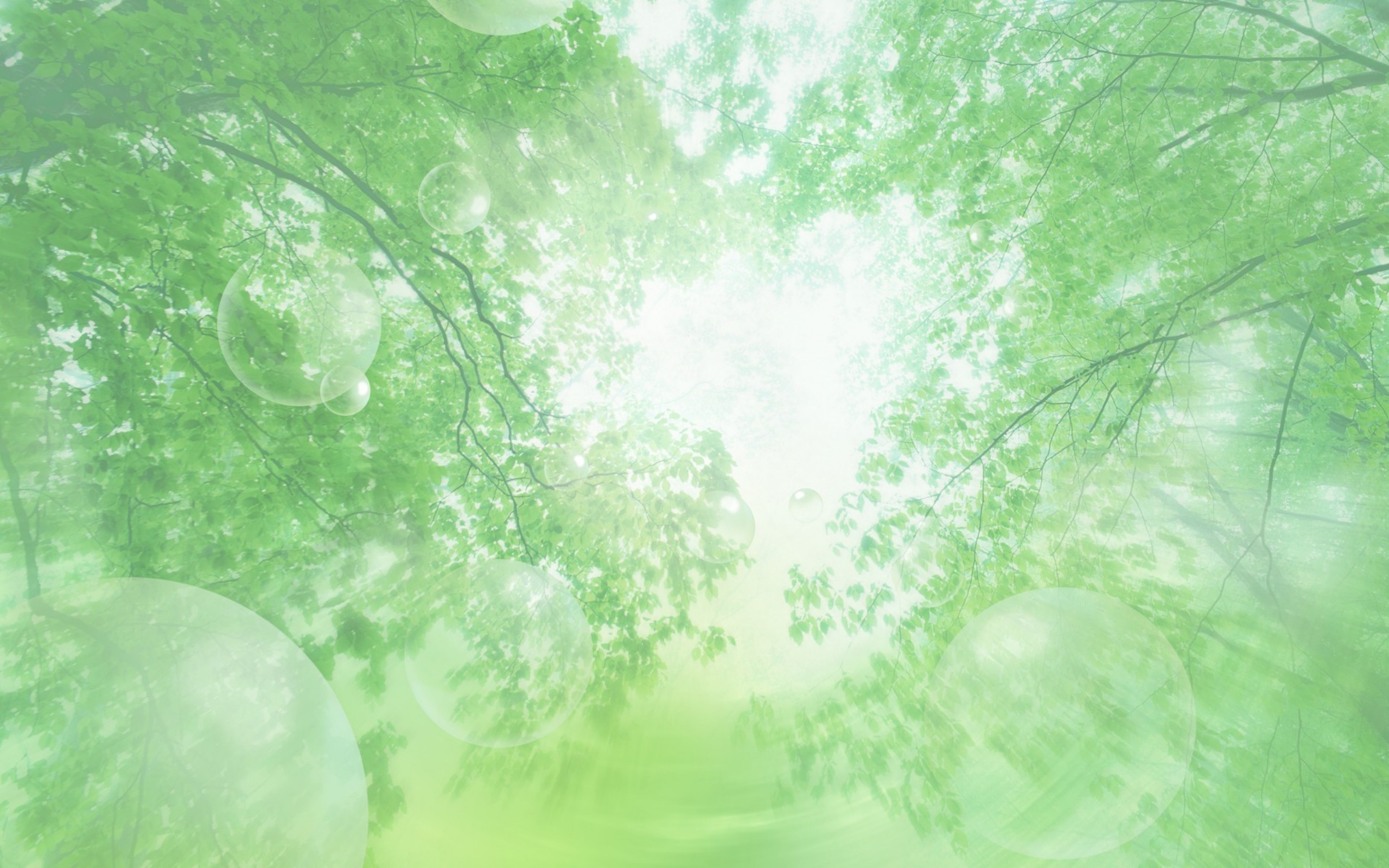 2017-2018 учебный годРаз, два, три, четыре…Одна тысяча детейДля сохранности природы 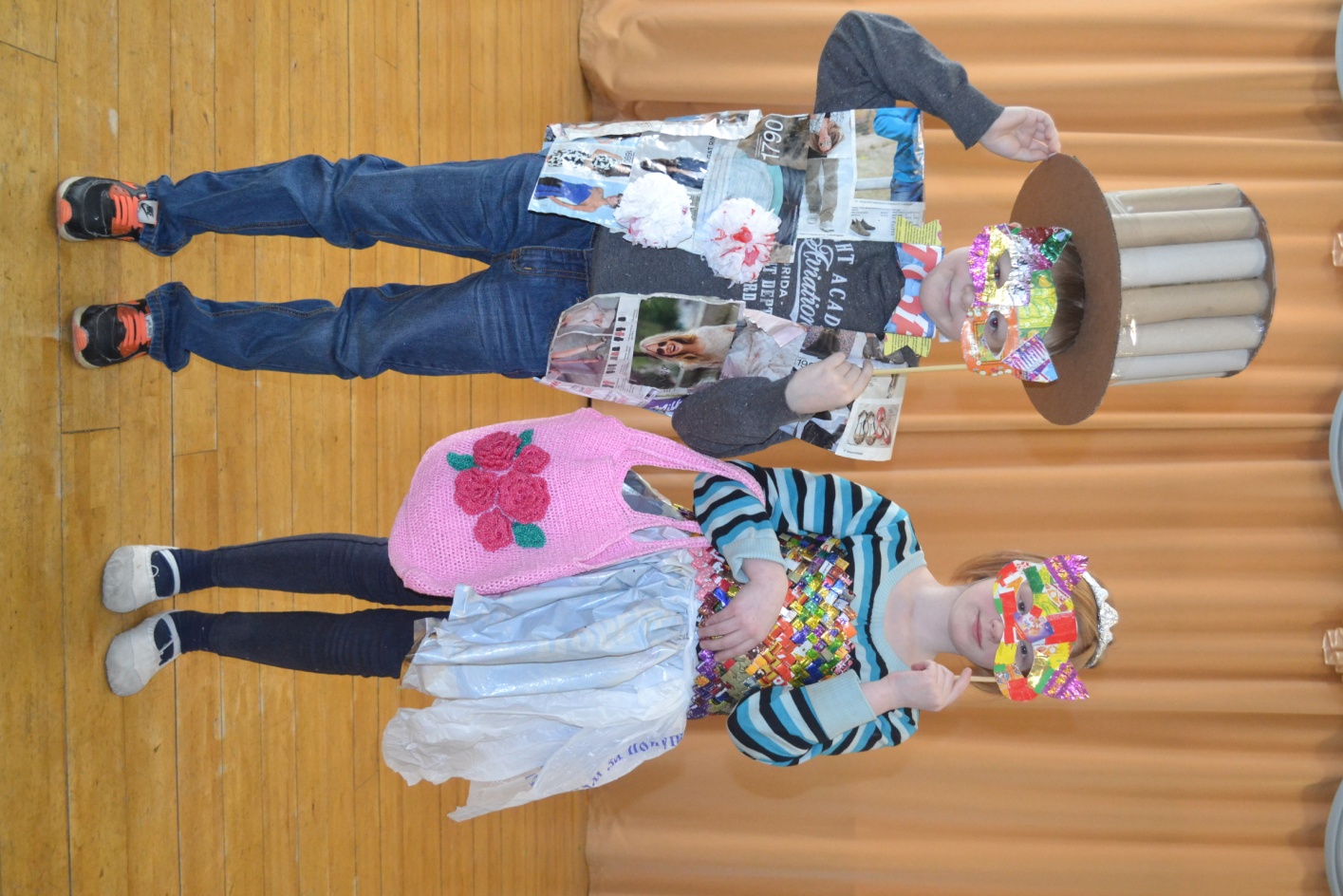 Нашли тысячу идей:Из отходов все поделки, каждый сделал, всё что смог - Как же важен, хоть и мелкий, в экологию шажок!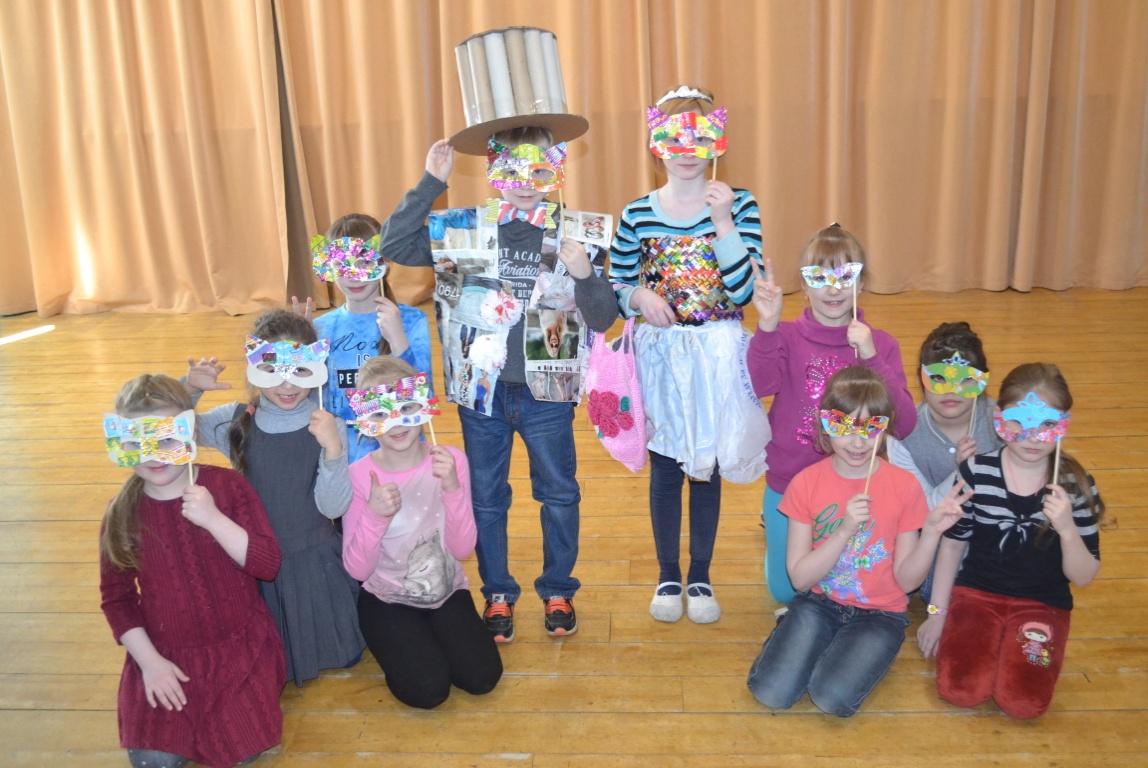 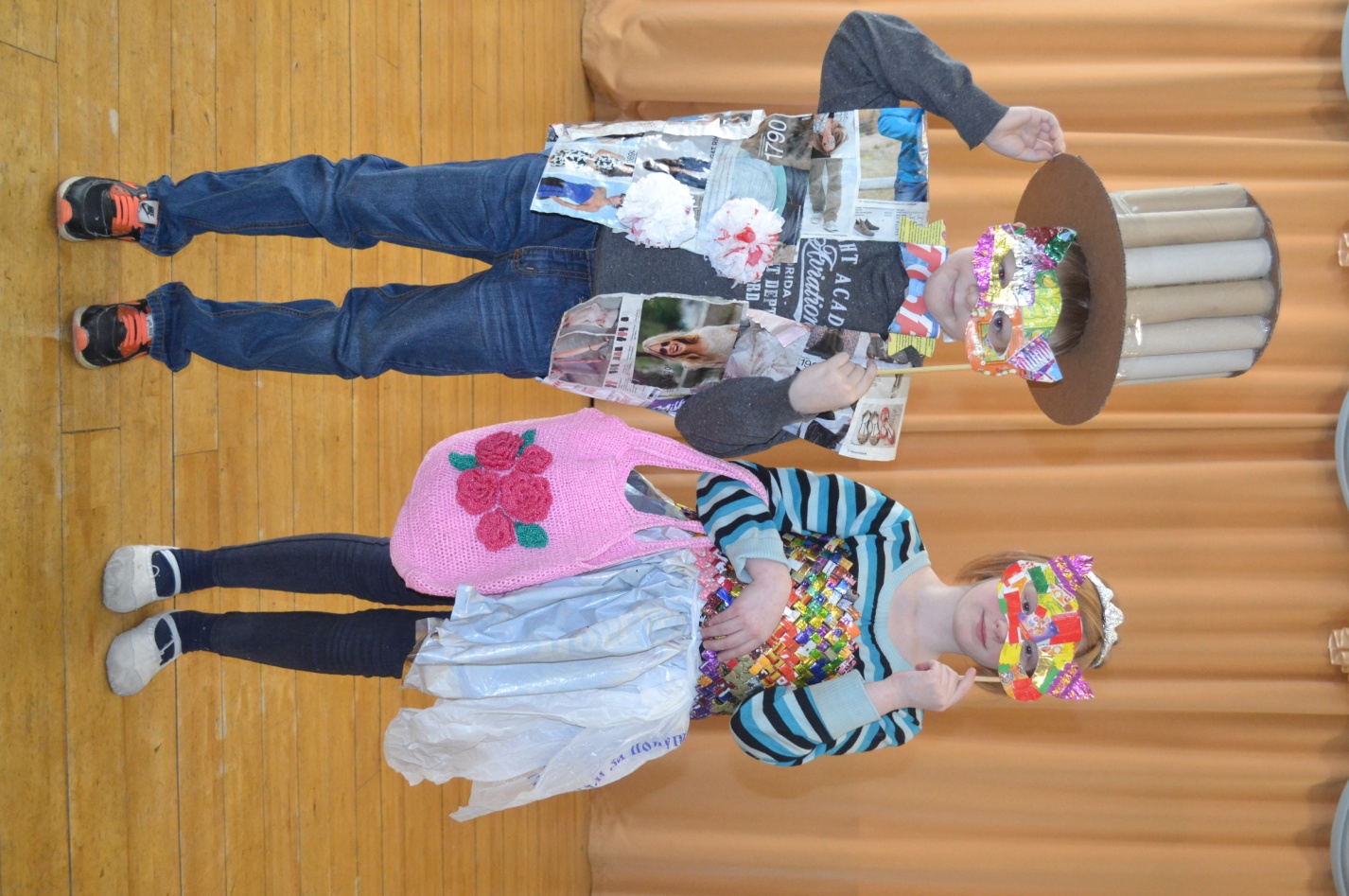 Как прекрасен наш чудесный городОчень его сила велика!Для детей всех наций и народов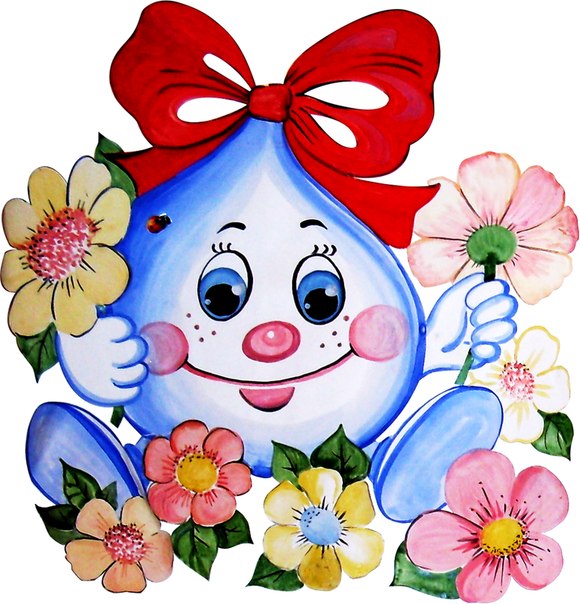 Есть в нём Центр с идеей благородной:Кто душой болеет за природу,Станет верным другом «Родника»!Разъясним друзьям всё то, что знаемОб охране заповедных мест.Для природы, для её защитыНе жалеем самых смелых мечт!И в стремление своё всю силу вложим,Красоту природы приумножим,А затем попробуем сберечь!